1.The minimum distance between the Sun and Saturn is 1.4×109 km while the maximum distance between the Sun and the Earth is1.5×108 km. What is the minimum distance between the Earth and Saturn in kilometers? The minimum distance between Earth and Saturn is 1.25X109 kilometers.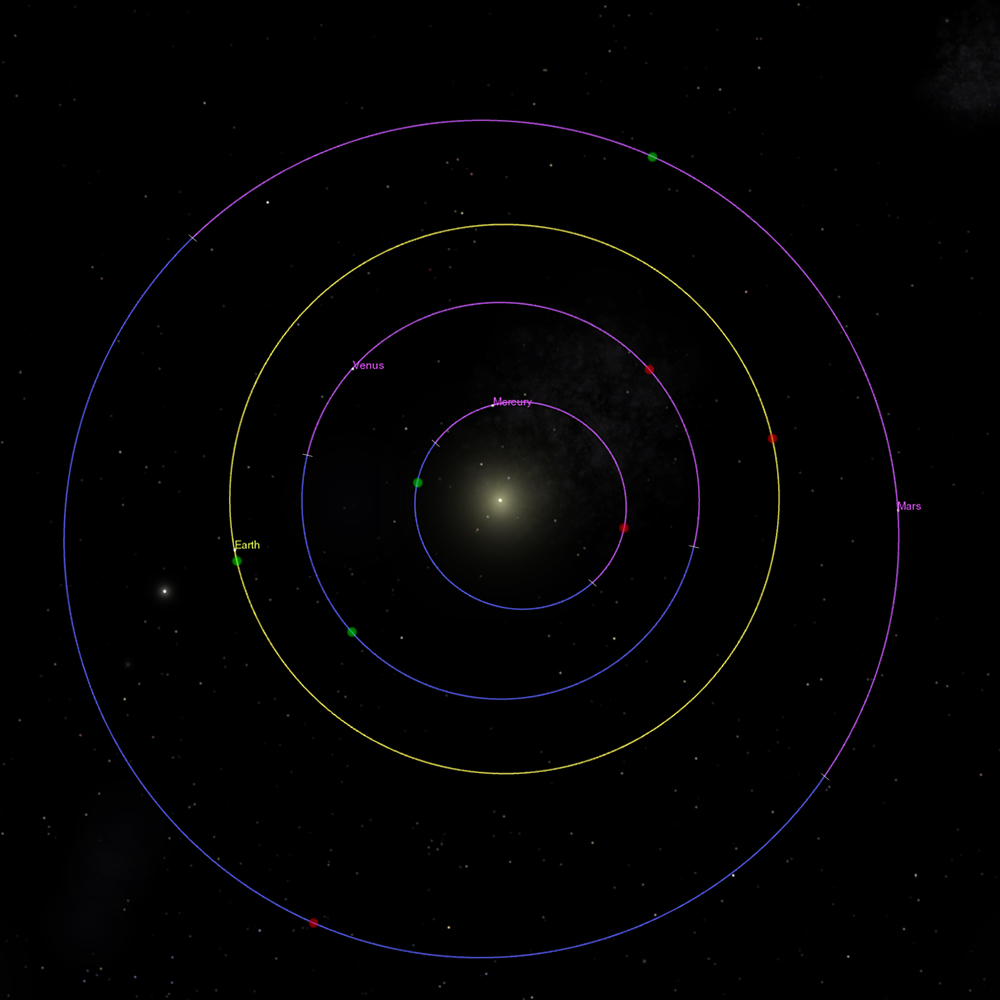 2.The Apollo 8 spacecraft, the first mission to take humans to the vicinity of the Moon, traveled a total distance of 9×105 kilometers in 150 hours. What is the average speed in kilometers per hour? In meters per second?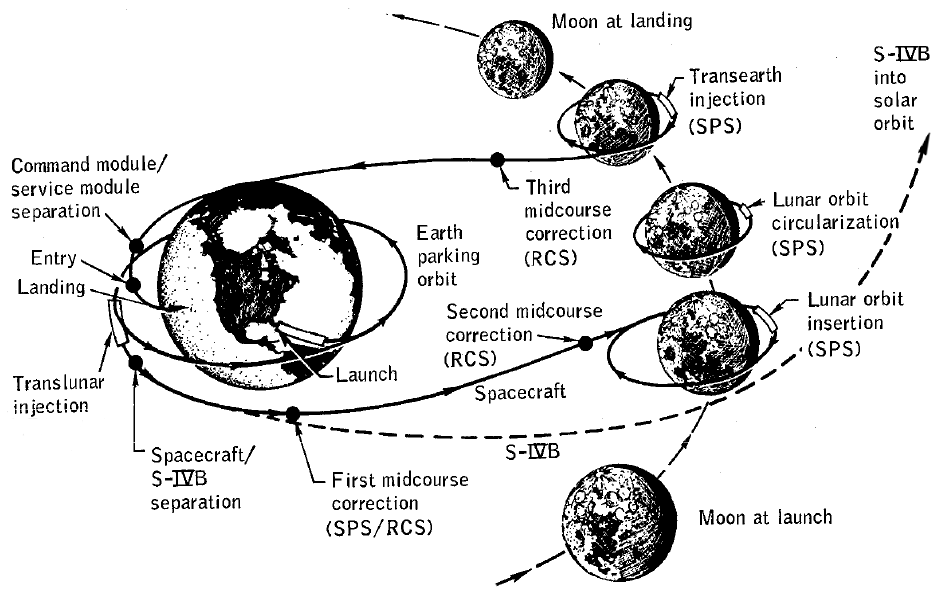 LicensePoints possible: 23. You may remember learning in grade school that 30% of the surface of the Earth is land. (Note that the symbol for Earth is ⊕.) In other words, Land Area⊕=0.3×Surface Area⊕=0.3(4πR2⊕) Earth has a radius of R⊕=6300R⊕=6300 km.Meanwhile, the surface area of Mars is Surface Area of Mars=1.4×108 square kilometers.What is the ratio of the Earth's land area to Martian land area?In other words, calculate Land Area⊕Land AreaMarsLand Area⊕Land AreaMars =   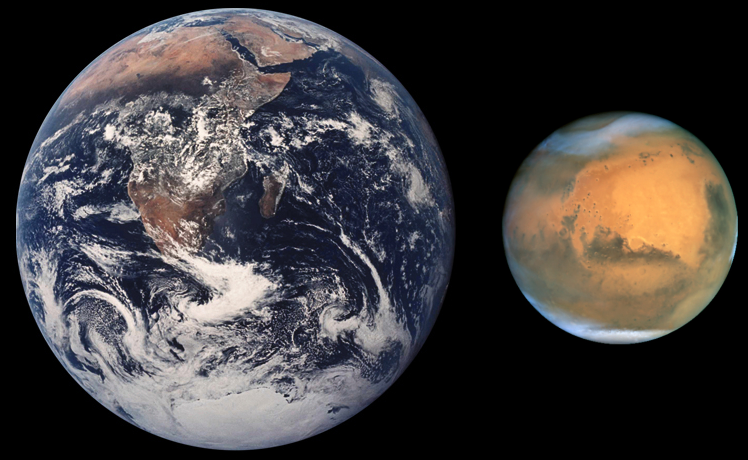 LicensePoints possible: 1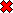 kilometers×10 kilometers×10 km h-1 ×10  m s-1 